Іван Петренкос.Цвітне напередодні та під час колективізації (1929-1930 рр.). За матеріалами архівуСело Цвітне – яскравий приклад того, як свого часу національно свідоме і заможне село за дуже короткий проміжок часу перетворилося, завдячуючи діям комуністичної влади,  на абсолютно покірне і безвольне настільки, що повністю опинилося  в ярмі нової кріпаччини, тепер колгоспної.Отже, село напередодні суцільної колективізації вважалося доволі заможнім. І причина не тільки в старанній праці біля землі – чимало цвітненців спрадавна займалися ще й гончарством, відомим на всю Україну, створюючи цим промислом конкуренцію Опішні: станом на 1927 рік, при населенні в 7 тис. жителів, у с.Цвітне діяли  300 гончарень. У 20-х рр. ХХ ст. ідеями побудови незалежної України прониклися чимало цвітненців. Настільки  багато, що жителі села масово взяли активну участь у боротьбі проти більшовиків – їхній земляк Пилип Хмара організував із односельців великий повстанський загін, що тривалий час чинив опір продзагонам та Червоній армії. Влітку 1920 року підрозділи І-ї Кінної армії увірвалися в село, де вчинили  масові екзекуції та пограбування. Червоні мародери,  щоб надати видимість законності своїм діям, у обозі привезли суддів  т.зв. «ревтрибуналу», які  засудили до розстрілу чимало цвітненців – парубків та чоловіків, за участь у повстанському русі та показово їх стратили.  В 1922 році на чергове приниження, коли  уповноважений представник ЧК по с.Цвітне Ничипір Бабич, вимагаючи від селян підводи для перевезення підрозділів Червоної армії, жорстоко бив їх, колись непокірні цвітненці, нині стероризовані  більшовицькою владою, безконтрольною діяльністю продзагонів та голодом, симетрично вже не змогли відповісти. У знущаннях  над селянами чекісту допомагали голова Цвітненської сільської ради та начальник міліції.У роки  НЕПу  знекровлене  й змучене  село дещо оговталося від потрясінь, спричинених, перш за все, жорстокими діями радянської влади. Невтомна праця біля землі  дала  хліб та певний достаток, а великий попит на посуд  з унікальної місцевої глини подовжили славу цвітненської гончарної школи – вироби місцевих майстрів розходилися по всій Україні «вагонами». Проте НЕП швидко закінчився. Під час хлібозаготівельних  кампаній 1928-1929 років у селі відновилися репресії. Зрозуміло, що вони слугували ефективним засобом залякування цвітненців. Проживав  у селі і таємний інформатор, завербований ДПУ з місцевихз псевдонімом «Соловей». Село вперто не виконувало хлібозаготівлю, бо не було чим, адже  в 1928 році влада відібрала майже все зерно, та, крім того, трапився  неврожай,  і населення тривалий час жило впроголодь. Про неймовірну бідність цвітненців свідчить лист, відправлений 14 квітня 1929 року з с.Цвітне  до Москви слухачу Інституту Червоної професури Стороженку від родичів  - двоюрідних сестер Віри і Тетяни Маценків, учениць середніх класів місцевої школи. У листі – розповідь про драму не тільки родини Маценків, але і всього села, загнаного у безвихідь політикою червоних колонізаторів  вже на початку 1929 року. До повної трагедії залишалося не так вже й багато часу.  Отже, дівчата, доволі грамотні, як про це свідчить не тільки каліграфічний почерк однієї з них, а й викладене на папері,  розповіли, що «…бабуся живе бідно, в неї немає за що купити сіль. Мене мама відвела жити до бабусі, оскільки у нас… нічого їсти, немає у що одягнутися і взутися. Бабусю обклали по самообкладанню на 1 крб., а продподатку – 8 крб., і на страхування 2 крб. 60 коп. Вона продподатку внесла, а за половину – прийшли описувати: записали подушку, хату, стіл, скриню і ліжко. Дядя Яким возив горшки, то його позбавили виборчих прав. А в нього немає коштів платити податок і він невідомо куди поїхав, а голова сільради прийшов до тьоті Марусі і …все описав і почав відбирати, а вона не давала. Тоді вони її тримали, побили і відібрали. І кожного грабують і б’ють, як за старого режиму. …Кучерівська Раїса ходить в третю групу, але вона ходить обірвана, в неї немає взуття і одягу. Я живу в бабусі… і роблю у неї таку роботу – перу, рубаю дрова, ношу воду. …У нас пшеничне борошно 10 крб., дуже дорогий хліб. Люди помирають з голоду. Моя мама Марія живе дуже бідно і до цього часу в чужій хаті, а хліба у неї зовсім немає… А тьотя Зоя теж живе бідно. Просто бери і пропадай!» - цим реченням Віра та Таня Маценки закінчили оповідь, даремне сподіваючись  на якусь допомогу від родича, адже лист адресату не надійшов, оскільки був перехоплений цензурою.На початку літа 1929 року селом прокотилися арешти цвітненців. Так, 4 червня уповноважений Зінов’ївського ОДПУ Супоницький заарештував Уляна Васильовича Дубину. Ув’язнення уповноважений обґрунтував тим, що селянин «систематично вів серед своїх односельчан контрреволюційну агітацію, спрямовану на зрив здійснюваних радянською владою заходів, наприклад, хлібозаготівлі». Постанову на арешт погодив начальник секретно-оперативного відділу ОДПУ Тейтель, а остаточно затвердив начальник Зінов’ївського ОДПУ Йодко. Свідками у справі, зокрема,  виступили: Шерстюк – голова місцевого КНС, свого часу за перевищення влади перебував під слідством, однак, схоже, відбувся лише переляком; Койда – інвалід Червоної армії та ін. Їхні свідчення  надзвичайно короткі та повторюються майже дослівно. 29 січня 1930 року ухвалою колегії Зінов’ївського ОДПУ Уляна Дубину засудили до розстрілу. На час страти йому виповнилося 30 років.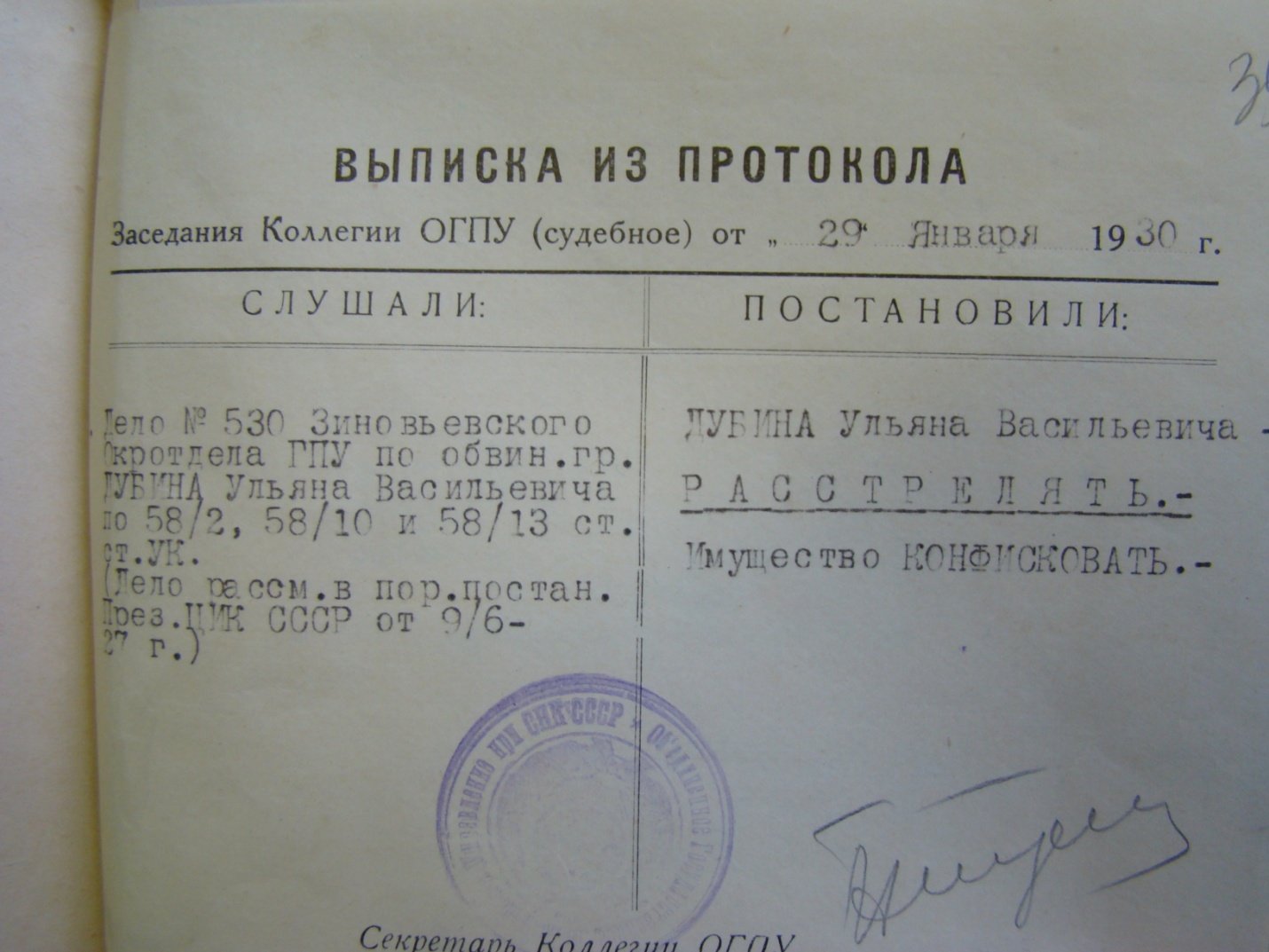 Витяг з протоколу засідання колегії Зінов’ївського ОДПУ від 29.01.1930 р. з постановою про розстріл У.В.Дубини. 4 червня 1929 року все той же уповноважений ОДПУ Супоницький заарештував  ще одного цвітненця - Кузьму Даниловича Левицького. Сценарій звинувачень та допитів, а також  перелік свідків що в справі Дубини, що в справі Левицького – майже однакові. Так, Марк Лазарович Койда, кандидат в члени партії, засвідчив, що заарештований «під час колективізації проводив агітацію»:  читаючи односельцям газети, «перекручував суть, роз’яснював по своєму, роблячи висновки, що влада ця тимчасова і скоро настане кінець цим мукам». Голова сільської ради Крячко у довідці-характеристиці на заарештованого Левицького вказав, що той «присутністю на селі шкодить заходам радянської влади» і є «елементом соціально небезпечним». Загалом, як випливає з архівно-слідчої справи на Кузьму Даниловича Левицького, він був людиною освіченою: в 1918-1921 роках працював секретарем Цвітненського волревкому, в 1922 – заснував сільське споживче товариство. Довгий час був членом сільської ради, у 1926 році обирався делегатом 4-го районного з’їзду рад, а перед арештом працював рахівником у артілі глинокопів. Проте кількох надзвичайно коротких і непереконливих свідчень вистачило, щоб 18 січня 1930 року на засіданні колегії Зінов’ївського ОДПУ  Кузьму Даниловича Левицького засудили на 10 років утримання в концтаборах.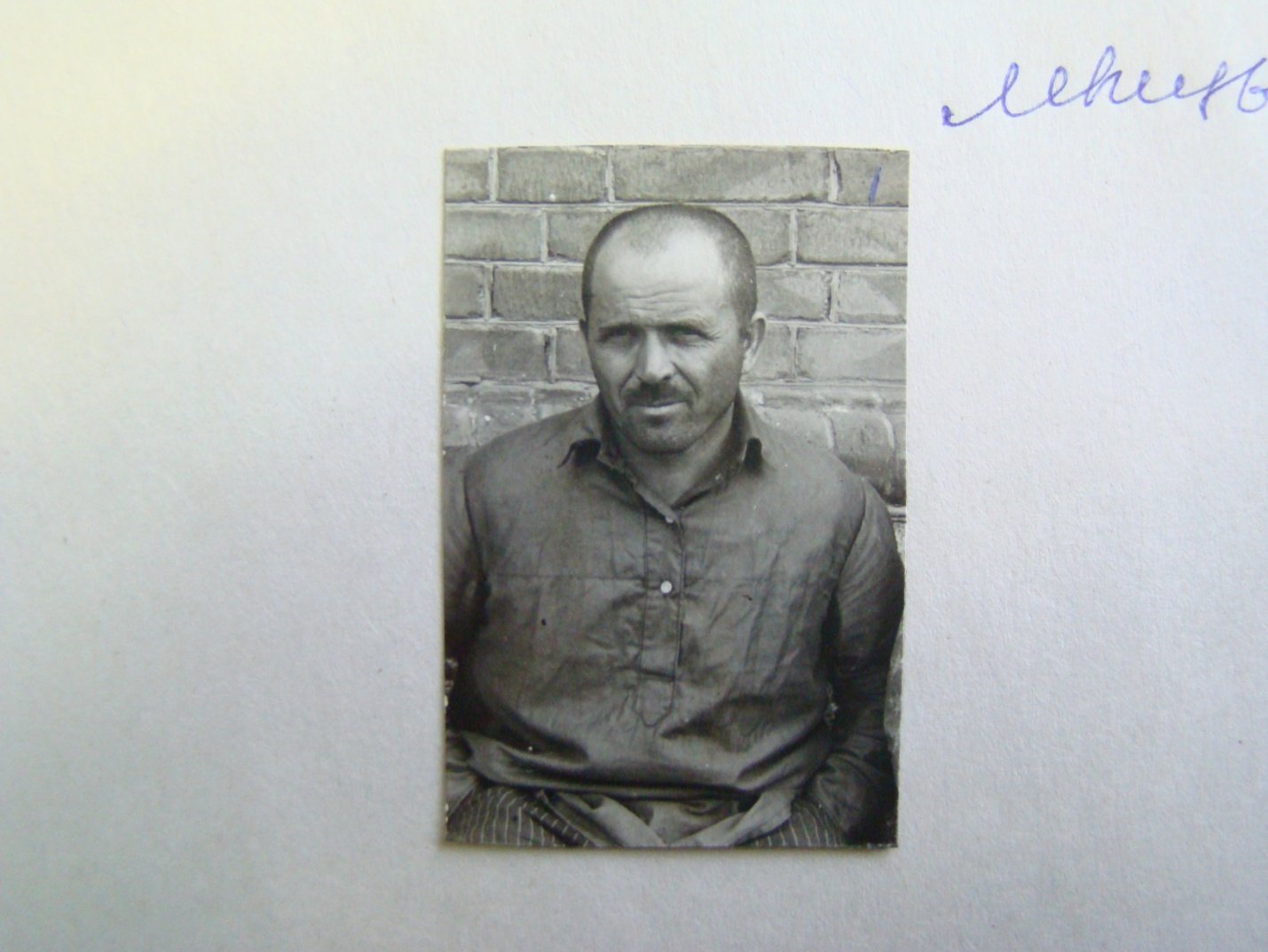 Житель с.Цвітне К.Д.Левицький під час слідства. 1929 р.  4 червня 1929 року під арештом опинився також Ничипір Георгійович Сіденко за звинуваченнями  в «агітації, спрямованої на зрив державних заходів на селі – хлібоздачі, та поширення антирадянських провокаційних слухів».  За час перебування в Зінов’ївському БУПРі, а це рівно місяць, 3 липня 1929 року відомий міський лікар Чвалинський та ординатор Абрам діагностували у Н.Сіденка невиліковну хворобу. З тюрми в’язень  все ж спромігся написати  слідчому  листа, в якому повідомив, що «куркулем ніколи не був, працював все своє життя тільки власною працею», та детально оповів, як у ранньому віці з братами залишився сиротою і як виживав. Негативні покази все  того ж Івана Шерстюка та Марка Койди щодо свого земляка відіграли трагічну роль: 14 жовтня 1929 року колегія Зінов’ївського ОДПУ ухвалила Ничипора Георгійовича Сіденка розстріляти.5 червня 1929 року відбулося засідання президії  Цвітненської  сільської ради. Члени президії С.Крячко, Г.Островерхий, А.Слободянюк, І.Шуть, І.Андрющенко, М.Койда, уповноважений від РВК Г.Омельченко та голова комісії по хлібозаготівлі І.Шерстюк, обговоривши хід хлібозаготівельної кампанії в селі, констатували, що «темп млявий», що «куркульські господарства майже зовсім не здають своїх лишків», тому таким потрібно оголосити бойкот усіма організаціями і установами, та підняти клопотання перед Єлизаветградківським РВК про виселення за межі України перш за все Северина Трохимовича Зелінського – «взагалі елемента ворожого». Репресивна  машина завертілася, тож на волі Северин Трохимович пробув ще деякий час, проте взимку 1930 року його заарештували, звинувативши не тільки у невиконанні планів хлібозаготівлі, а й в тому, що «займався контрреволюційною агітацією, був учасником куркульських зборів,  спрямованих на зрив заходів влади».Ось так наприкінці 1929 року під акомпанемент арештів  в селі  розпочалася колективізація. 10 грудня 1929 року до с.Цвітне прибув уповноважений Єлизаветградківського РПК із завданням будь-що і якомога швидше залучити селян до колгоспів. Тож саме з  його доповідних записок та інформаційних листів до райкому партії постає трагічна картина нищення усталеного способу життя цвітненців: як хліборобів, так і неперевершених гончарів. Разом з корінною ломкою культурних, побутових, виробничих, родинних устоїв  фізично знищувалися сотні  жителів села навіть ще до Голодомору. Ламали село комуністи довго та  винахідливо. І настільки успішно, що згодом місцеве колективне господарство  назвали, ніби в насмішку, іменем Дзержинського, та, крім того, навіть встановили у селі бюст цьому ідеологу та безкомпромісному фахівцеві каральної системи. Комуністична пропаганда настільки інфікувала душі чималої кількості цвітненців невіглаством, так прооперувала їхню національну свідомість, так вихолостила історичну пам’ять та позбавила  людської гідності, що своєї ганьби від поклоніння ідолу та імені  кривавого чекіста більшість селян ні тоді, ні, схоже, ще не так давно, не  усвідомлювали. Однак, бронзового божка біля контори колишнього колгоспу зняли, натомість у 2007 році кілька сільських ентузіастів встановили на окраїні села скромний пам’ятний знак  Пилипу Хмарі. І зробили це не сільська влада, не  місцева інтелігенція, перш за все вчителі, а два сільські пенсіонери власним коштом.А тоді, в грудні 1929 року, діяв посланець райкому партії у цьому колись гордому селі за типовою схемою. Тому колишню єдність і згуртованість селян долали шляхом їхнього штучного поділу на куркулів і бідняків, на середняків і батраків, на актив села та «масу», на членів партії та безпартійних, навмисне нацьковуючи одних на інших.  Нарочито посіяний вірус заздри та ненависті між селянами вже незабаром дав щедрі сходи, розрісся, буйно заколосився, на радість колонізаторам, тож колись міцний організм, чим було село на початку 20-х рр.,  віднині демонстрував усі симптоми невиліковної соціальної хвороби – нездатність колективно протистояти історичним викликам, тож залишилося тільки скоритися. З’явилися в селі і перші «гнійні нариви» на колись здоровому тілі: добросовісно служити  зайдам мерщій побігли місцеві комуністи, комсомольці, члени профспілок, співчуваючі тощо. Саме з таким контингентом уповноважений по с.Цвітне 11 грудня 1929 року провів першу нараду, що поклала початок суцільній колективізації села. На нараду запросив загалом 70 активістів. Домовилися, що для успішної колективізації село потрібно розбити на 10 дільниць, до кожної з них направити «товаришів», потім по тих кутках організувати збори бідняків, куди  представників заможних верств  не пускати. Окремо запланували провести збори жінок. Насамкінець запросити всю «масу», крім куркулів, на загальні збори, де поставити питання про організацію в селі колгоспів.  Робота закипіла. На 1-му хуторі збори організували Андрющенко та Мостовий. Зійшлися на них аж 40 осіб. Проте, коли пролунали перші речення щодо необхідності створити колективи, то 30 селян збори одразу покинули, не бажаючи вислухати до кінця палкі заклики. А ті, хто добув до кінця, мовчки не сиділи, а категорично висловили свою незгоду з закликами організаторів зборів, перш за все директора школи Андрющенка. Так, Тодора Кульчицька заявила, що до колгоспу «…ми не хочемо йти!». Середняк Корж обурився від того, що село поділили на категорії: «…якби ото людей не ділили  на бідняків, середняків та кулаків. Де ті кулаки?»Збори бідноти на кутку Дідизна провів секретар сільського комсомольського осередку Островерхий. На них прийшов також селянин, позбавлений виборчих прав. Голова зборів та уповноважений райкому партії такого затаврували куркулем та намагалися вигнати із зборів.  Його дружина почала обурюватися, потім розплакалася, і крізь сльози в розпачі запитувала присутніх: «Які ми куркулі?» Від того плачу учасники зборів похнюпилися, мовчали, і цим, як зробив висновок уповноважений, демонстрували співчуття до куркуля. А потім хтось голосно теж заявив: «Який він куркуль?» Однак, ні сльози, ні демонстративне співчуття кількох осіб до небажаного селянина не розчулили уповноваженого – він таки вигнав подружжя зі зборів, а їхні односельці стати на захист  скривджених не відважилися.Засідання продовжилися. Бідняк Загнибіда резонно запитав уповноваженого: «Як же можна йти до СОЗу, …ці СОЗи повертають в економію і там нами будуть правити пани. То як пасли свині, то так і будемо пасти. А я скажу так: «Скверно жить тому, хто не хоче робить. А я роблю, то і маю!»Трохим Чорнобай, теж бідняк, не діставши у президії зборів дозволу виступити, настрої присутніх все-одно озвучив так: «Я дивлюсь на людей, так видно, що всі не хотять до СОЗу. Я ось сам не хочу, мені краще без нього!»  М.Погрібний, середняк, теж був проти колгоспу. Своє розуміння колективного господарювання він обґрунтував так: «Я боюсь йти до СОЗу, бо там один з портфелем ходить, а всі на нього роблять. Ось я боюсь, щоб панщину не зробили!».Як і планувалося, такі збори відбулися й на інших кутках. Скликали на окремі збори також і жінок. Їх сходилося небагато. Марфа Загнибіда, чи не єдина, хто на зборах жіноцтва висловився за створення колгоспу. На її думку, «…бідноті тільки в колгоспі краще жити буде, і треба усім йти!» Натомість Ганна Бойко, середнячка, на тих зборах голосно промовила: «Крикнули б усі, не хочемо до колгоспу, та й край!» Пишучи звіт до райкому партії, уповноважений повідомив, що Ганна Бойко раніше мала зв’язки з «бандитами». М.Хмара, бідняк, з сарказмом заявив про те, що краще вже будувати комуну, ніж колгосп, бо, як би там ти не працював, «на комуні готова миска й ложка». Цю репліку селянина уповноважений запам’ятав та в доповідній написав, що той є «родичем отамана».Вивчивши і узагальнивши наслідки перших зборів, загалом негативні щодо настроїв цвітненців добровільно записуватися до  колгоспів, уповноважений змінив тактику їх проведення. Віднині на зборах слово спочатку надавалося тільки наперед підготовленим активістам з цілком прогнозованими виступами. Так, на наступних зборах декотрі з них майже в унісон переконували односельців, що «індивідуальне господарство заведе ще в більші злидні» (Сіденко); що в «індивідуальному господарстві не можна утримувати родини» (Коваленко); що «люди за справу Жовтня, за справу колективізації сільського господарства умирали, … а ми не оцінюємо того…» (Щербина); «радянська влада до поганого не веде, а до кращого» (Соколовська).  І всі вони як один закликали йти до колгоспу, до «спільного життя». Їм заперечив бідняк Фільковський: «Видно, що з ваших колгоспів хорошого не буде, і краще в них життя не настане!» Навіть колишній батрак Шиштиль теж висловився проти колгоспу: «Не тягніть нас до СОЗу, хочете поздирати з нас сорочки останні. Ми не хочемо цього!» Біднячка Тетяна Бойко виступила проти поділу односельців на категорії: «Нащо нас до розладу ведете, щоб ми один одного ненавиділи? Ви кажете – то кулак, то бідняк, а то середняк!» Її підтримала Ганна Швець, біднячка:  «Як підемо до колгоспу, то тільки будемо битися... Я голодала, то радянська влада  мене не бачила, а добрі люди допомогли. Кулак дав хліба. До СОЗу ми не підемо!» Г.Москаленко, бідняк, звертаючись до президії зборів, заявив: «Добре вам балакати, бо за це гроші вам платять, а ми голі й босі, то й будемо такими. Хліб забрали, краму не дають, то і в колгоспі так буде!». Слова Москаленка, як покаже час, виявилися надзвичайно пророчими.На настрої цвітненців щодо організації колгоспів значно вплинули чутки з сусідніх сіл – Вищих Верещаків, Янича, Красносілля. Свого часу там організувалися як комуни, так і ТСОЗи. Цвітненці мали у тих селах родичів, часто самі навідувалися до них. Тож добре знали про те, як господарювали у комунах та товариствах. Біднячка Свороба, маючи сестру у Вищих Верещаках, учасникам зборів розповіла про те, як та «мучиться у СОЗі». Ониська Босенко переповіла зміст листа від своєї сестри з сусіднього села – члена колективу «Незаможник», з проханням тієї: «…не пишіться, бо я пропала в СОЗі, і ви пропадете!»Також цвітненці добре знали, що в Красносіллі в СОЗі забрали увесь хліб, «а люди залишилися голодні й голі»; що у Верещаках, замість обіцяних 17 пудів зерна на їдця, залишили тільки по 12 пудів; що в СОЗах «реманент скидають у кучу, де він гниє, ржавіє»; що «у Верещаках люди голодні, соломи не дають»; «у Яничі, поки СОЗу не було, то вдягнені ходили, а тепер голі ходять»;   у Красносіллі люди «чорно пропадають, соломи, полови не дають, їсти нема чого».  Однак влада була непоступливою Тому збори як куткові, так і загальні скликалися 15, 16 та 17 грудня. Розпочиналися вони зазвичай пізно ввечері  і тривали майже до ранку. Агітація та настирливість влади поволі почали давати наслідки: на столи президій лягли перші  заяви про вступ до колгоспу. На кутку Дідизна записалися до нього 21 селянин, на Хмарівці – 17. Однак, як визнав уповноважений у листі за 18  грудня 1929 року до Єлизаветградківського РПК, великих наслідків у колективізації в Цвітній немає Також попросив, щоб у крамницю завезли мануфактуру, і продавати її тільки тим, хто записався до колгоспу. Потім  вдалися до арештів – надзвичайно дієвого механізму поширення серед селян страху: збори бідняків ухвалили віддати до суду за агітацію проти колективізації свого односельця Сергія Ткача. Також все гучніше лунали голоси активістів, напевне, намовлених раніше, розкуркулити деякі родини.19 грудня 1929 року в с.Цвітне вже вкотре відбулися збори. На них зійшлися 210 учасників. Були серед них і ті, хто вже записався до колгоспу. Після ухвали про арешт односельця Ткача настрої селян  певним чином перемінилися. Тому 100% учасників зборів проголосували за вступ до колгоспу та стільки – за «боротьбу з глитаями». Настрої селян озвучила «фундаторка» колгоспу Христя Лехан: «…партія і  радянська влада працюють в інтересах трудящих. Вся біднота і середняки – до колгоспу, дамо відсіч куркулеві!» Після зборів декотрі з його учасників розійшлися по кутках «втягувати останню масу» до колгоспу. Не чекаючи арештів і розкуркулень з села втекли 7 родин хліборобів, яких влада затаврувала як куркульські. А збори в с.Цвітне  все тривали. Так, 21 грудня о 12 год. ночі уповноважений скликав на чергові збори тільки членів партії та комсомольців. Також на 6 годину ранку на збори зібрали  вчителів.  А надвечір того дня збори знову організували по всіх кутках, де відбувалося «групове й колективне втягнення» в колгоспи. З приводу такої інтенсивності зборів Михайло Погрібний, середняк, заявив: «12 суток мучать зборами і кажуть, що це добровільна колективізація!» Середняк Хмара, одружений на сестрі повстанського отамана, у відповідь, чому не записується до колгоспу, заявив уповноваженому: «Це добровільно, нехай партія видасть примусовий закон до колективу, то я піду, а так не хочу!»  Інший селянин і теж на прізвище Хмара уповноваженому заявив: «У мене нічого не було, а я заробив і маю. Хай кожен так!»«Що ви на куркулів? Як пропадали з голоду, то кулаки нас годували!» «Матерії немає, хліб забрали, а тепер до СОЗу!» - знову лунали на зборах обурені голоси цвітненців. Потім у селі з’явилися листівки проти колективізації. Миттєво в Цвітне приїхали співробітники ДПУ чинити розправи. Проте «контру» не виявили. Не бажаючи йти до колгоспів, багато селян, навіть бідняки, масово кидали свої домівки і сім’ями  виїжджали на «рудники». У ніч з 26 на 27 грудня 1929 року, коли увесь актив села перебував на кутку Хмарівка, де вже вкотре відбувалися збори, і все безуспішні, стало відомо, що горить клуня одного з перших колгоспників с.Цвітне Явтуха Левицького. Підозра впала на Романа Загнибіду – «куркуля». Миттєво чоловіка заарештували. Станом на обід 27 грудня 1929 року до колгоспу записалися 484 з 1274 домогосподарств цвітненців, або 37%.До суцільної колективізації, попри всі зусилля уповноваженого та Єлизаветградківського РПК, було ще далеко. Закономірно, що с.Цвітне прокотилися нові арешти. 31 січня 1930 року заарештували Пантелеймона Саганенка, а через два місяці засудили на три роки концтаборів, звинувативши в антирадянській агітації, оскільки нібито говорив: «…не йдіть у СОЗи, бо то така сама панщина».31 січня 1930 року опинився в тюрмі Микола Юрійович Сіденко. За визначенням влади - «антирадянський елемент, що активно боровся проти всіх заходів радянської влади, вів агітацію проти вступу до СОЗу, проти хлібозаготівлі, намагався створити ворожнечу між робітниками і селянами».Наступного дня співробітники Зінов’ївського ОДПУ заарештували Івана Пилиповича Саганенка та Петра Андрійовича Хлівицького. Обидва теж  нібито «здійснювали контрреволюційну агітацію, виступали проти заходів радянської влади».Промучивши  в тюрмі м.Зінов’ївська понад півтора місяці, Івана Саганенка особлива нарада при колегії ДПУ УРСР 17 березня 1930 року засудила до заслання в Північний край терміном на три роки, а С.Зелінського, М.Сіденка, П. Хлівіцького випустили на волю.  31 січня 1930 року опинився в тюрмі м.Зінов’ївська цвітненець Єфрем Устимович Гаврилов – інвалід І-ї Світової війни. Мав віку 50 років та  дочку на виданні. З протоколу допиту дізнаємося про мотиви арешту: «…два тижні тому назад, - давав свідчення селянин, - прийшов до мене комсомолець Блінов, і почав мені говорити, як я дивлюся на СОЗ, я йому відповів, що і радий вступити до СОЗу, але потрібно почекати, оскільки СОЗів буде кілька, то я і виберу, до якого вступати». Тож, на думку заарештованого, неправильний донос комсомольця відіграв значну роль в його арешті. На початок 1930 року інвалід Єфрем Гаврилов вважався середняком. Мав землі 3 десятини, з яких півтори десятини віддав до новоствореного СОЗу, адже сам вже не міг її всю обробити. Також у господарстві тримали корову, теля та деякий сільськогосподарський інвентар. 30 січня 1930 року, за день до свого арешту,  Гаврилов навіть написав заяву про добровільний вступ до СОЗу.Однак, характеристика з сільської ради на селянина виявилася негативною, адже «…в роки хлібозаготівлі провадив агітацію, щоб хліба селяни не здавали, мріяв про повернення царату, про колективізацію теж казав, що …буде дуже кепсько». Зміст такої характеристики напевне спричинений тим, що в 1929 році на господарство Єфрема Гаврилова сільська рада наклала план хлібоздачі в 150 пудів, а зібрав селянин всього біля 150 пудів, тож, насилу  виконавши план,  потім надзвичайно обурювався, адже  в нього зерна не залишилося не тільки на власне прогодування, а й на весняний засів. Справу передали на розгляд особливої наради при колегії ДПУ УРСР. 4  березня 1930 року колегія ухвалила Єфрема Устимовича Гаврилова відправити на заслання в Північний край строком на три роки.31 січня 1930 року опинився в тюрмі м.Зінов’ївська також Панас Пилипович Саганенко. В 1918 році заснував гончарну майстерню. Справи пішли успішно, тож глиняні вироби відправляв у міста великими партіями. Однак, обкладений непосильними  податками, змушений розпродувати майно. В 1929 році на господарство Панаса Саганенка наклали податків 825 крб., а зумів сплатити тільки 200 крб. На покриття боргів описали та вилучили частину будівель. У 1929 році навіть змушений тікати з села, однак цим арешту не уник, а лише відстрочив. Також втекли два його старші сини – Олександр (23 роки) та Тихін (16 років). Вдома з матір’ю залишилися діти Андрій, Василь, Михайло, Христина, Марія – віком від 11 до 4 років. Особливою нарадою при колегії ДПУ УРСР від 6 березня 1930 року Панас Саганенко засуджений на 3 роки позбавлення волі з утриманням у концтаборах.Та тільки цими демонстративними арештами справа «агітації» за вступ до колгоспів у с.Цвітне не закінчилася. Остаточний наступ на настрої цвітненців щодо неприйняття ними колгоспів здійснили 21 лютого 1930 року. Того дня на пленумі Єлизаветградківського РВК затвердили списки куркулів по Цвітненській сільській раді, які підлягали розкуркуленню. До виселення за межі України записали 18 родин, до розкуркулення, але без виселення,  44 родини. Намітили також і резерв до виселення з 6 сімей. Насправді цифра розкуркулень по с.Цвітне набагато більша, адже процес тільки набирав обертів. Уповноваженим Єлизаветградківського РПК та РВК по розкуркуленню в с.Цвітне активно працював член партії Шепекта. Йому допомагали 70 сільських активістів.25 лютого 1930 року списки куркулів, «які вели антирадянську роботу в с.Цвітне» та яких потрібно виселити за межі України, поповнилися ще кількома  новими прізвищами. Туди вписали Андрія Слісаренка, Катерину Павловську, Пестинію Березовську, Єфросинію Березовську. Загалом під розкуркулення тільки протягом лютого - на початку березня  1930 року підпадали  72 родини цвітненців.Не всі з них покірливо чекали розкуркулення та заслання, тому старші з  родин повтікали з села. Однак мали необережність давати про себе звістки рідним. Тому влада  без особливих зусиль, адже листи перлюструвалися, встановила місця їхнього перебування. Так,  Сергій Лехан опинився в Донбасі на шахті №100, на шахті №5  працювали Іван Бойко, Василь Островерхий та Трохим Гаврилов. На шахті №5 працював і Левко Березовський, він хоч і  врятувався втечею, проте його  дружину з дітьми, які залишилися в селі,  виселили до Архангельська. На шахти подалися також жінки, зокрема Секлета Поляруш.Всі ці репресивні заходи, до яких додалася невпинна пропаганда, зробили свою справу: в с.Цвітне, що з поміж інших сіл виділялося розвинутим гончарним промислом  та донедавна високим рівнем патріотизму, основна маса селян  з кінця зими 1930 року стали колгоспниками – державними кріпаками. На відміну від цвітненських активістів, більшість з яких знеславили себе ганебними діями: і як безсоромні свідки у вигаданих кримінальних справах проти своїх земляків, і як цинічні й здеморалізовані добровільні учасники розкуркулень односельців, коли на фізичні муки, а для багатьох – на неминучу смерть, відправляли до Північного Льодовитого океану своїх сусідів, часто родичів чи, навіть, колишніх друзів, з’явилися в селі ті, хто демонстрував зовсім іншу поведінку – співчуття, солідарність та намагання будь-що допомогти безпричинно стероризованим, заляканим  й затаврованим як «куркулі». Так, 25 травня 1930 року Антон Снісаренко, середняк з с.Цвітне, зібрав у колгоспному дворі колгоспників, і радився з ними, як можна повернути куркулів додому. Та, навіть більше, цей мужній чоловік їздив в Архангельськ, звідки привіз до села кількох куркульських дітей. Про це з обуренням писав до райкому партії уповноважений по с.Цвітне. Він також описав, як до Цвітненської сільської ради викликали «куркульку Саєнкову», що  разом з сестрою втекла з заслання і повернулася до рідного села. Однак, за куркулькою прибігли 10 жінок з метою не дати її заарештувати, а біднячка Марія Суржко навіть заявила: «Як і її заберете, то забирайте нас усіх!» Мужнім вчинком відзначилася також Оляна Король – дружина розстріляного повстанця. Уповноваженому вона заявила: «Поверніть нам куркулів, я з їх жила, а ви вислали!» З подібною заявою виступила також «біднячка» Кульчицька. «Антирадянські балачки» проводив і колгоспник Кульчицький, який заявив: «Нас насильно втягнули в колгосп, зробили революцію, а до революції мені краще жилося. …Куркулів вислали з села, вони землю лічно обробляли, а тепер їх експлуататорами поробили». На захист куркулів виступила і Теодора Левчук: «Коли були кулаки, ми були одіти й неголодні, а тепер повисилали, ми голі остались!». Прикро, що таких мужніх і безкомпромісних у с.Цвітне тоді виявилося замало на фоні сірої й байдужої більшості. Кара усіх наздожене за два роки, коли голодною смертю помиратимуть цвітненці цілими родинами.